Opening Hymn “God’s Own Child, I Gladly Say It”	# 594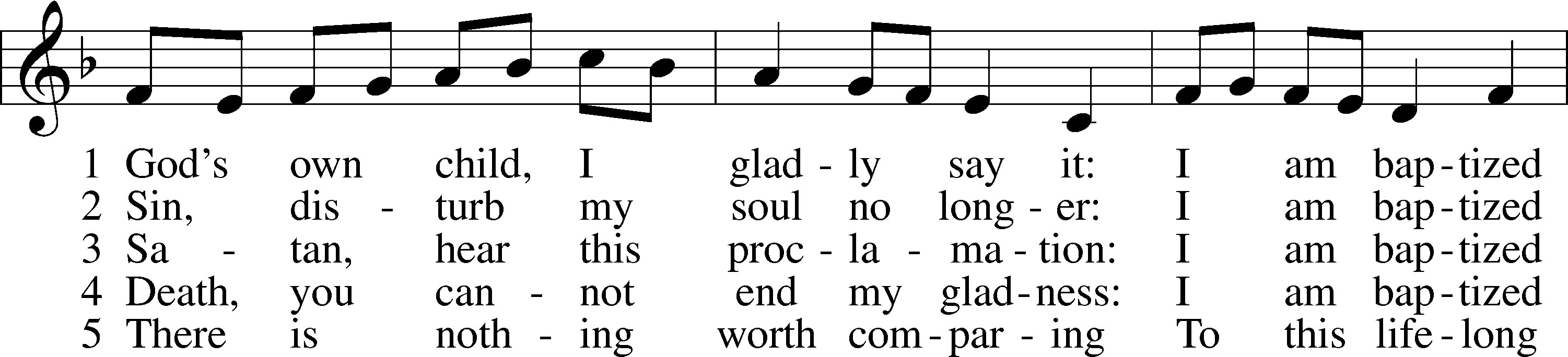 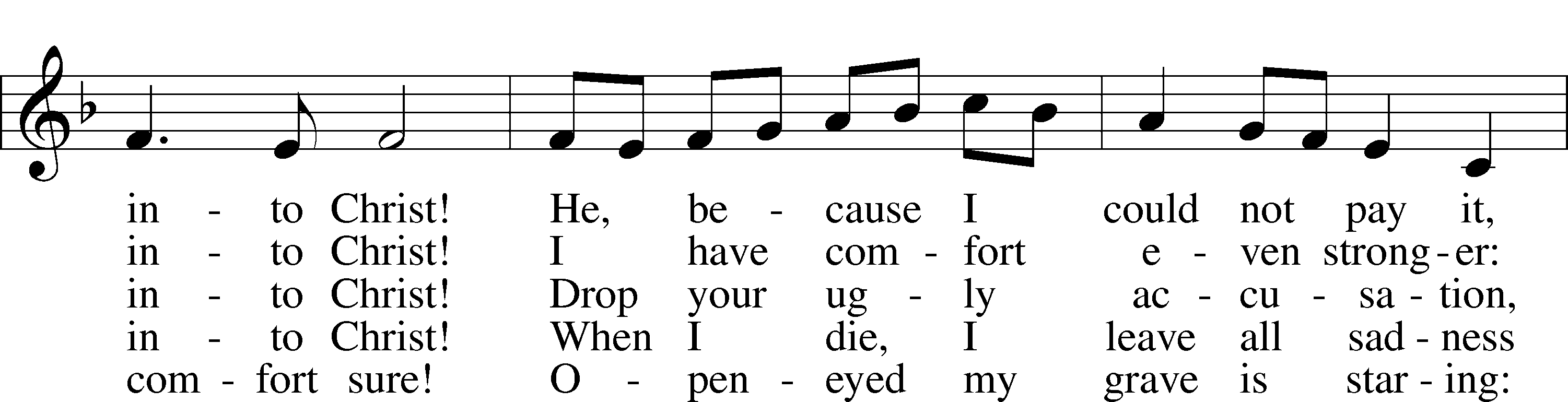 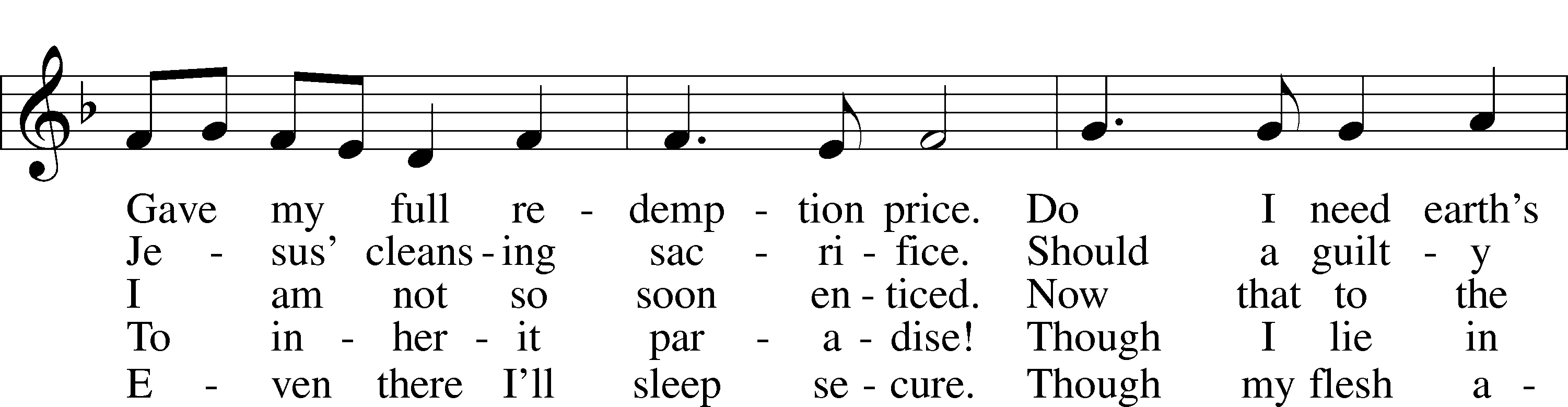 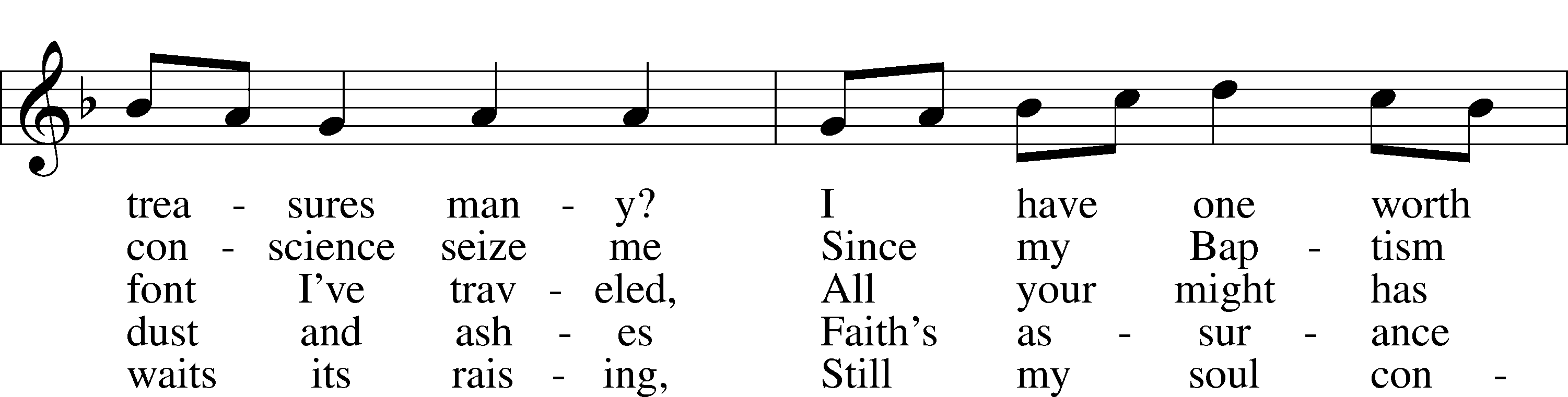 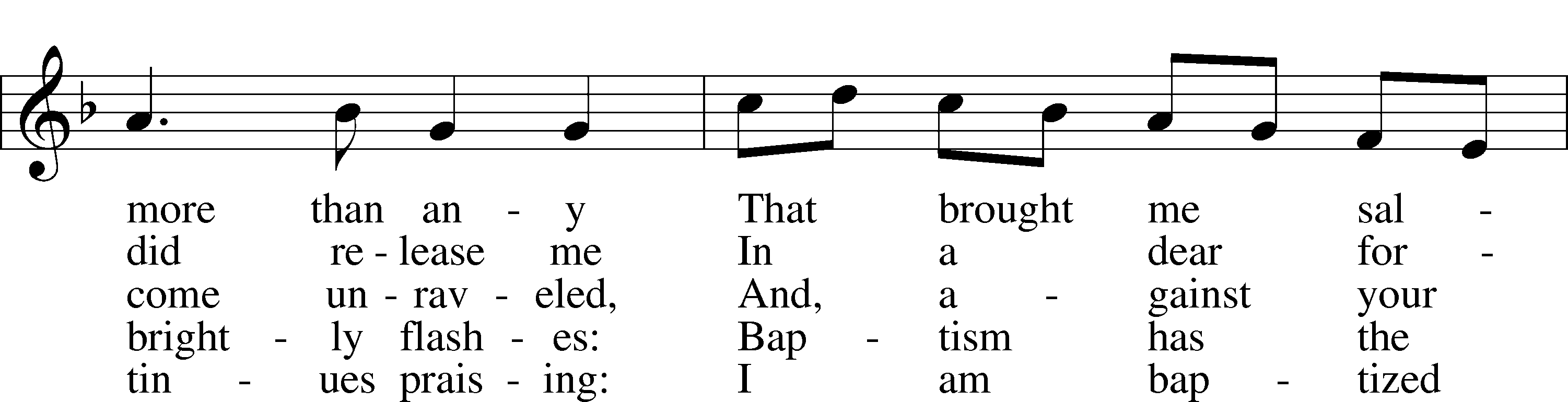 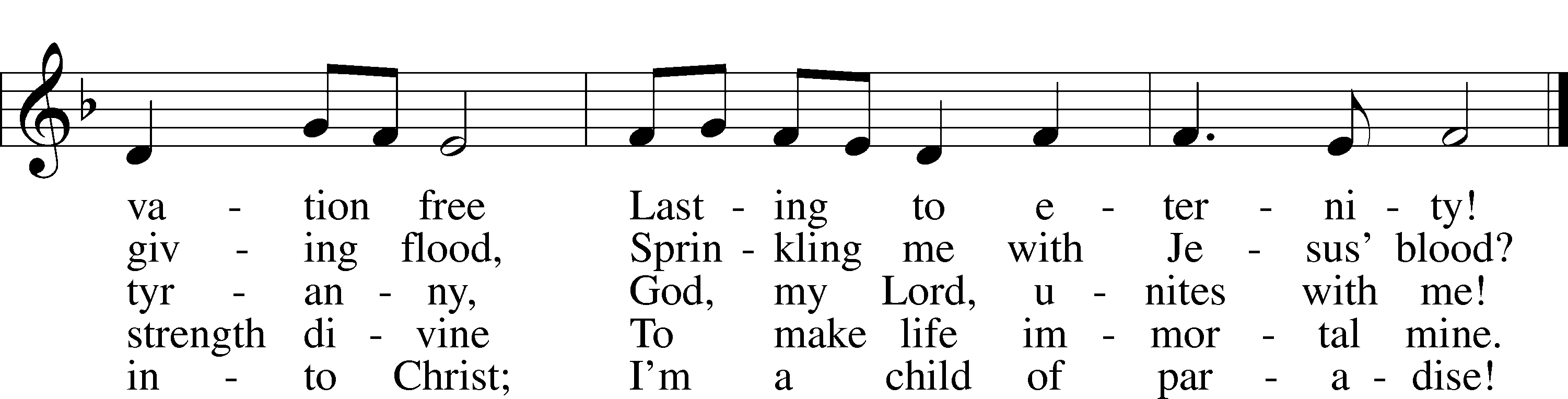 Text: Erdmann Neumeister, 1671–1756; tr. Robert E. Voelker, 1957
Tune: Johann Caspar Bachofen, 1695–1755, alt.
Text: © 1991 Robert E. Voelker. Used by permission: LSB Hymn License no. 110003344
Tune: Public domainSermon Hymn “My Song Is Love Unknown”	# 430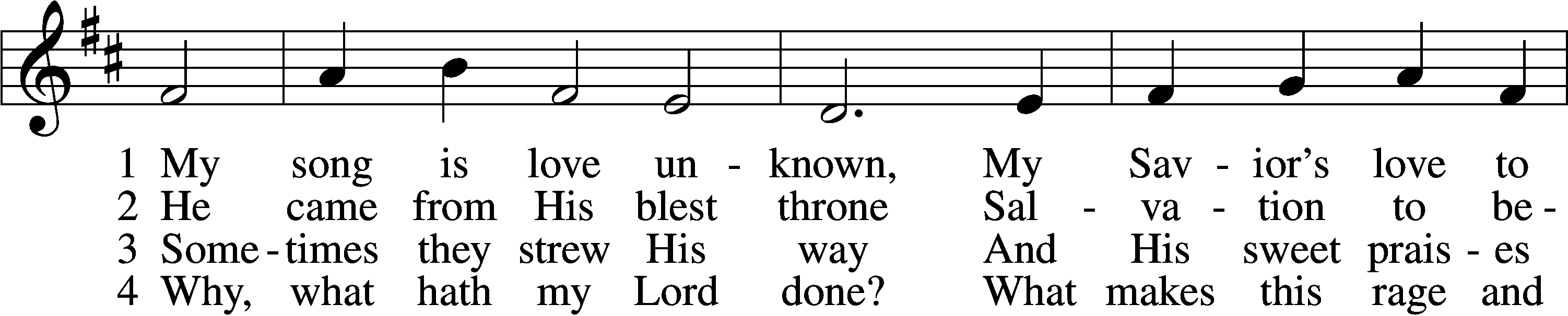 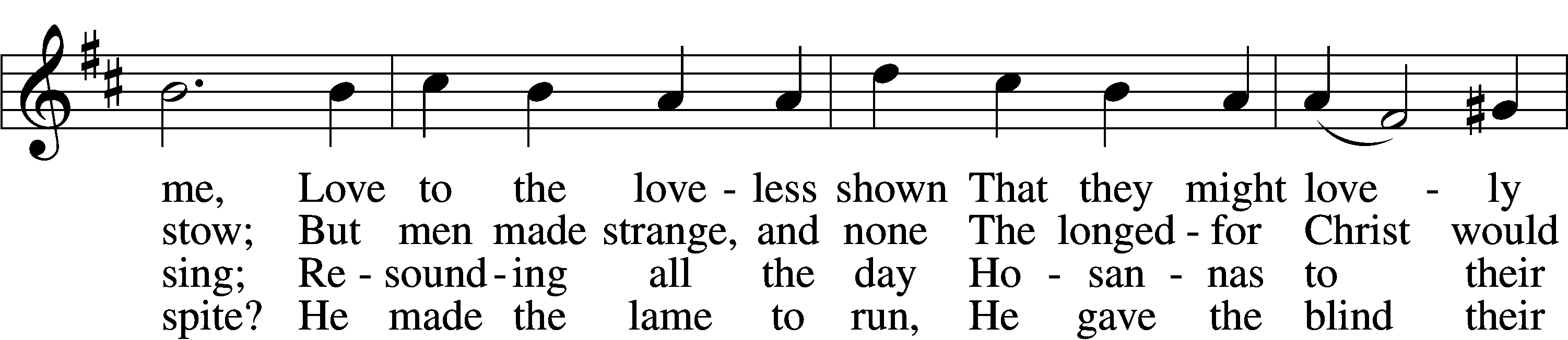 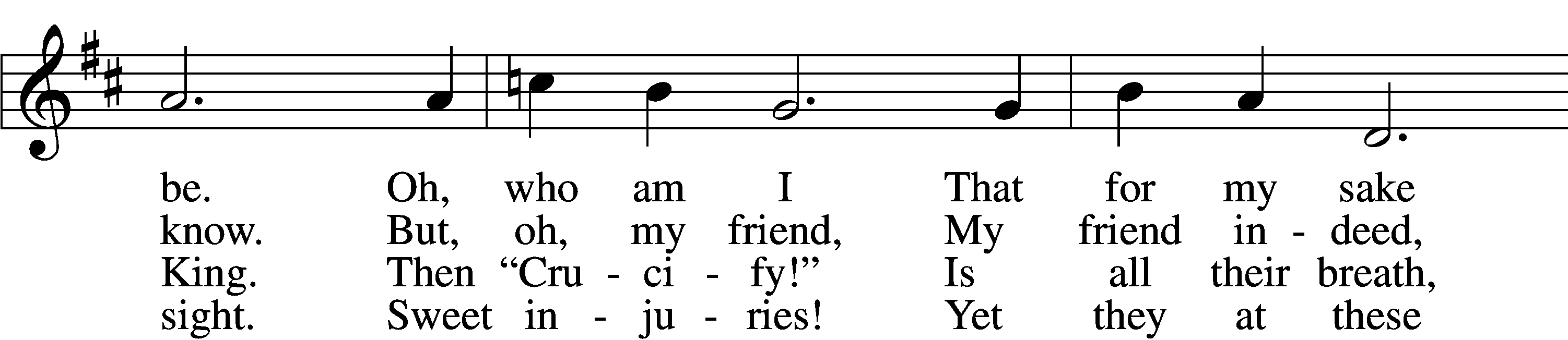 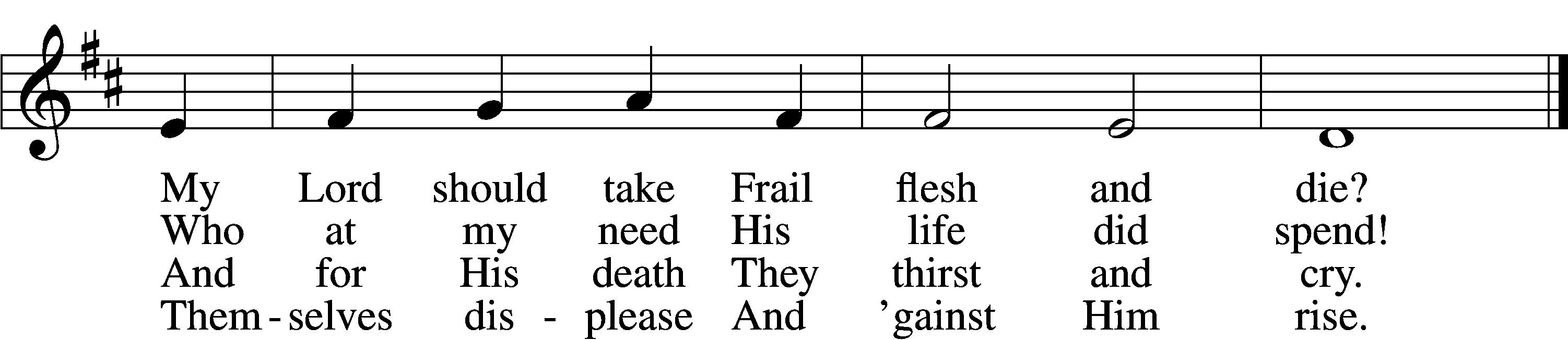 5	They rise and needs will have
    My dear Lord made away;
A murderer they save,
    The Prince of Life they slay.
Yet cheerful He
    To suff’ring goes
    That He His foes
From thence might free.6	In life no house, no home
    My Lord on earth might have;
In death no friendly tomb
    But what a stranger gave.
What may I say?
    Heav’n was His home
    But mine the tomb
Wherein He lay.7	Here might I stay and sing,
    No story so divine!
Never was love, dear King,
    Never was grief like Thine.
This is my friend,
    In whose sweet praise
    I all my days
Could gladly spend!Text: Samuel Crossman, c. 1624–1683
Tune: John N. Ireland, 1879–1962
Text: Public domain
Tune: © John Ireland Trust. Used by permission: LSB Hymn License no. 110003344Distribution Hymn “Let Us Ever Walk with Jesus”	                     # 685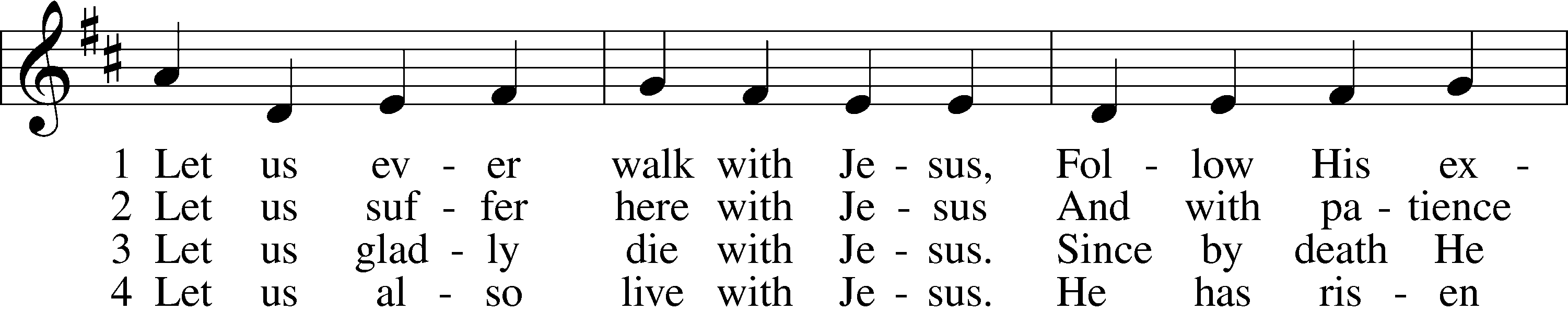 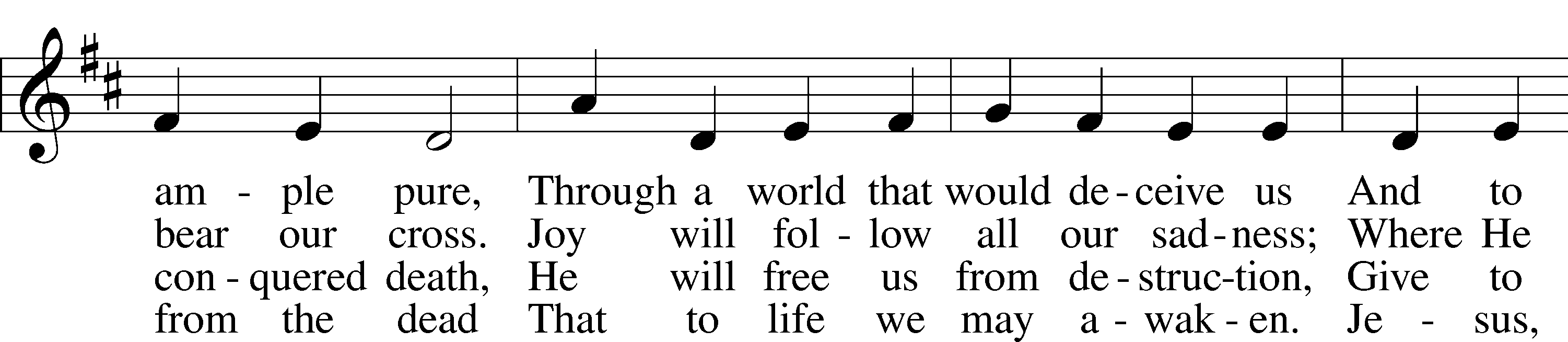 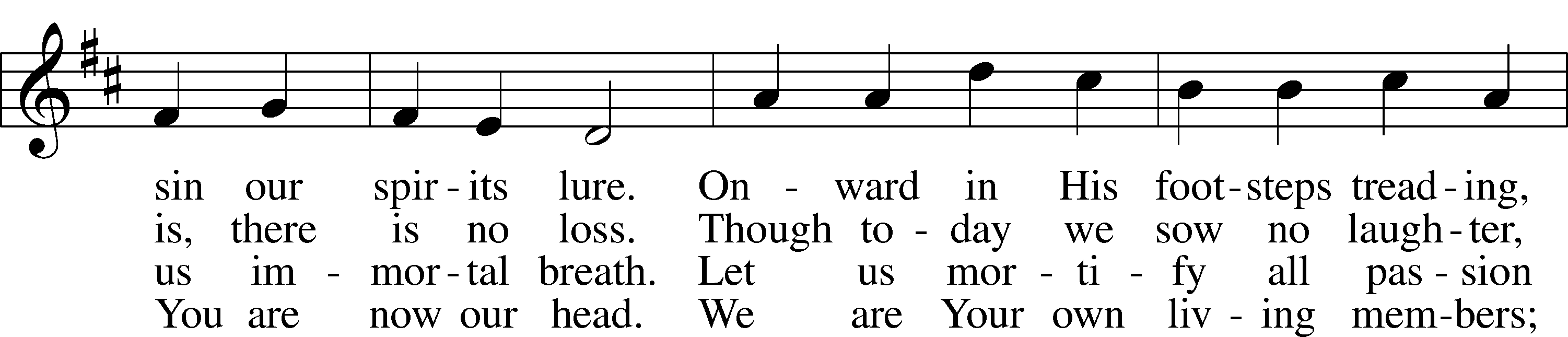 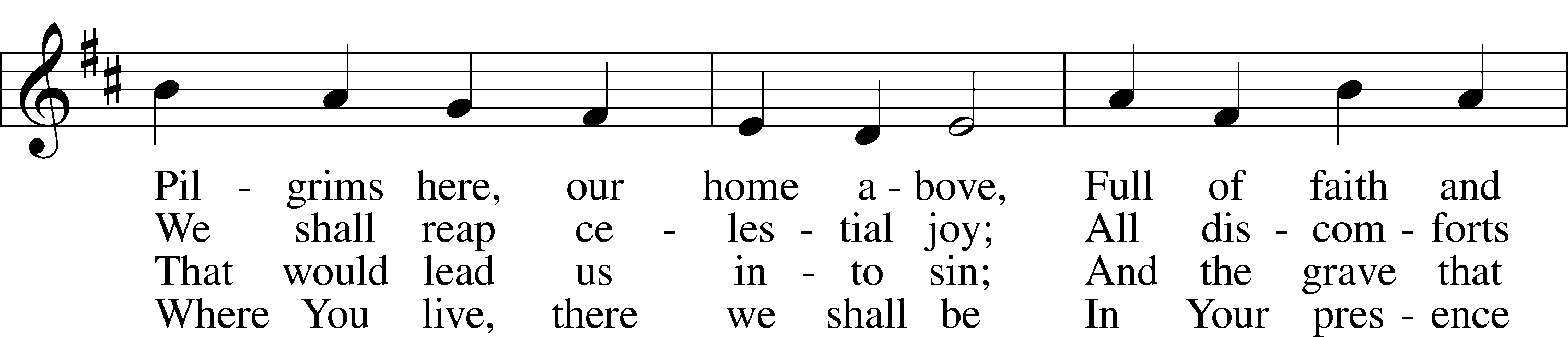 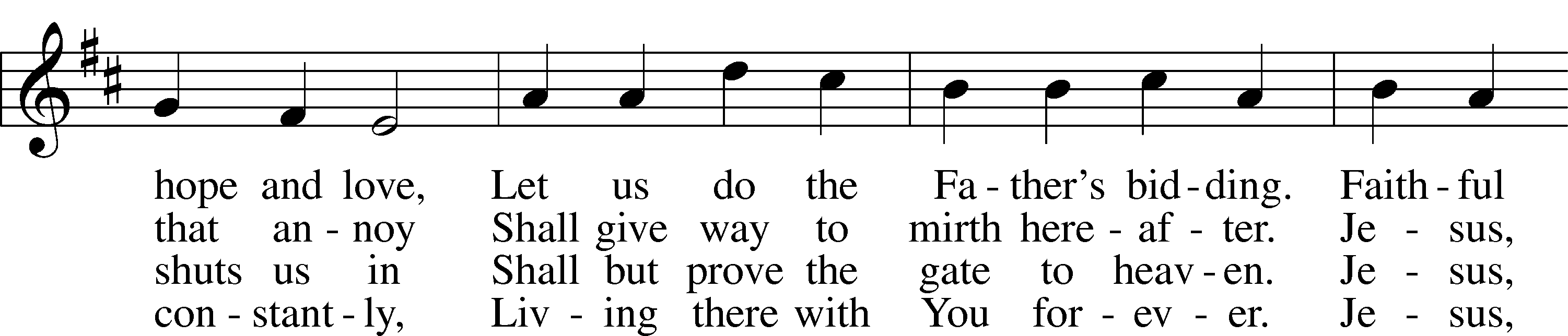 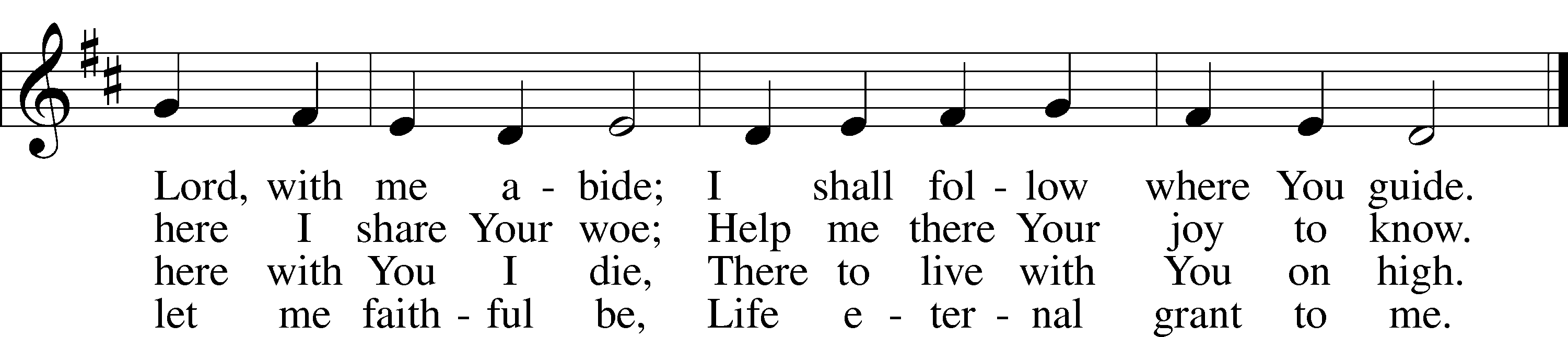 Text: Sigismund von Birken, 1626–81; tr. Lutheran Book of Worship, 1978, alt.
Tune: Georg G. Boltze, 18th cent.
Text: © 1978 Lutheran Book of Worship. Used by permission: LSB Hymn License no. 110003344
Tune: Public domainDistribution Hymn “Glory Be to Jesus”	                                             # 433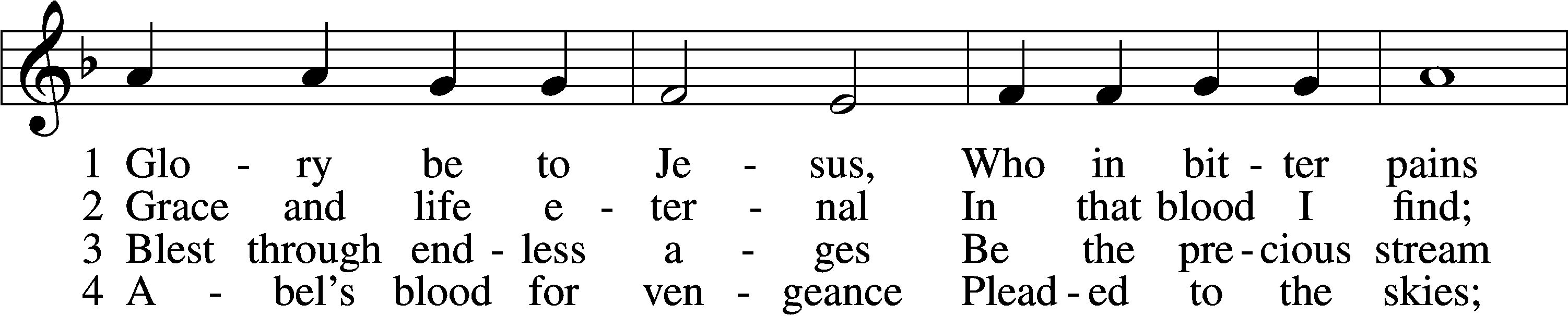 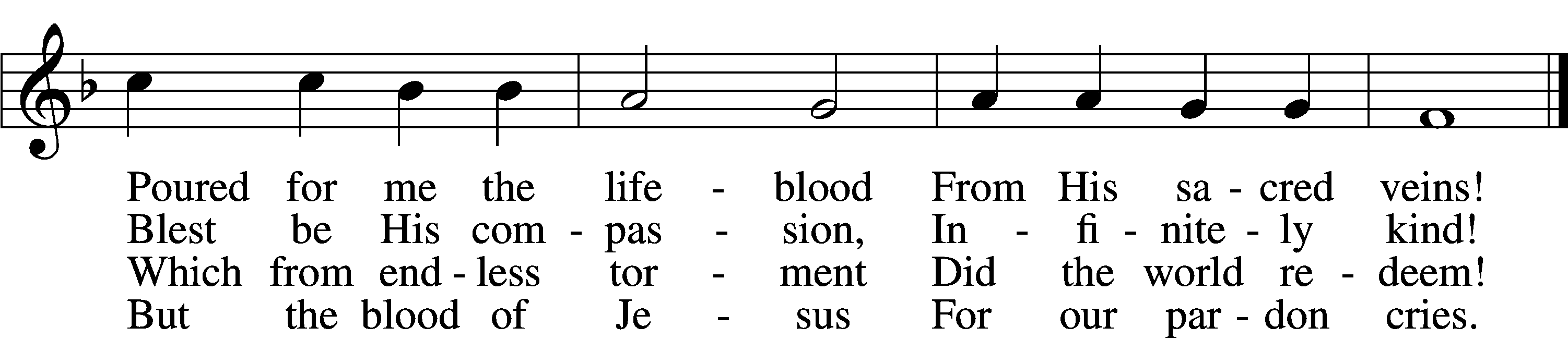 5	Oft as earth exulting
    Wafts its praise on high,
Angel hosts rejoicing
    Make their glad reply.6	Lift we, then, our voices,
    Swell the mighty flood;
Louder still and louder
    Praise the precious blood!Text: Italian, c. 18th cent.; tr. Edward Caswall, 1814–78, alt.
Tune: Friedrich Filitz, 1804–76
Text and tune: Public domainDistribution Hymn  “In the Cross of Christ I Glory”	# 427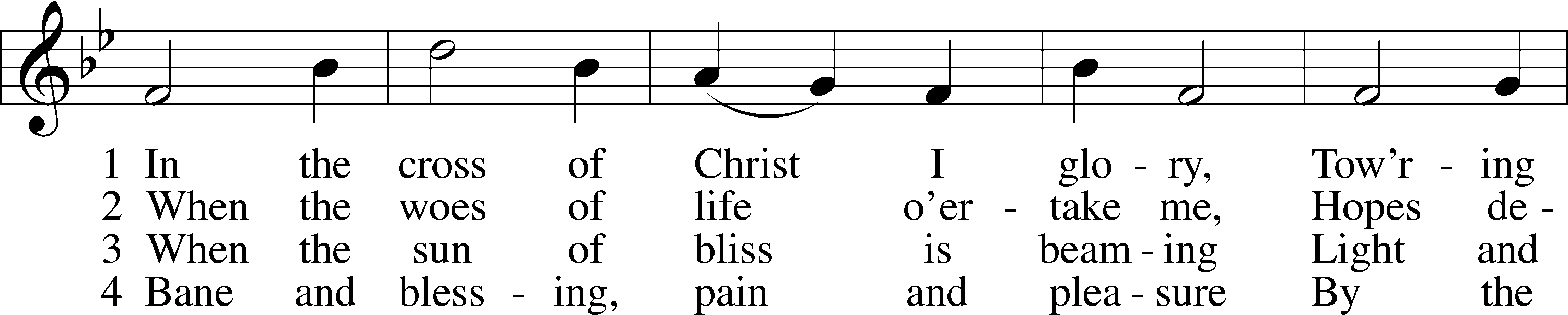 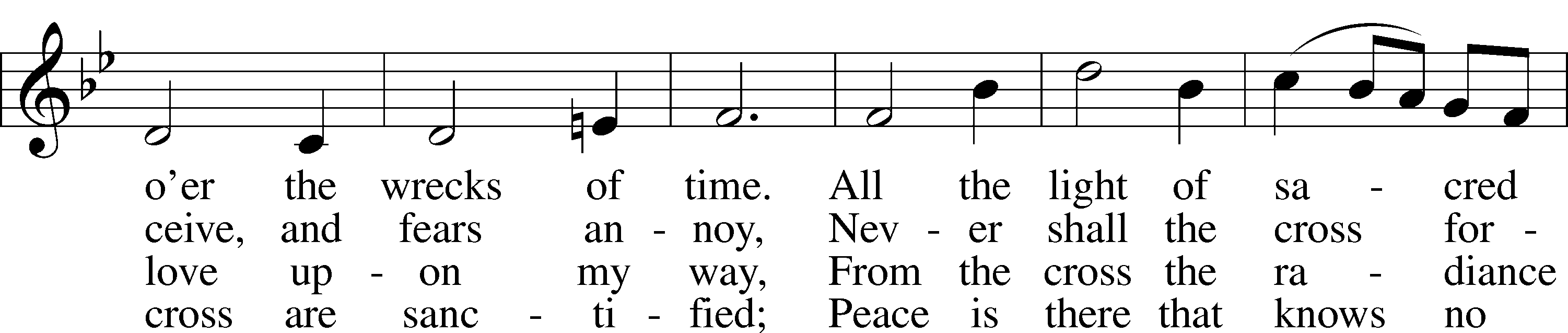 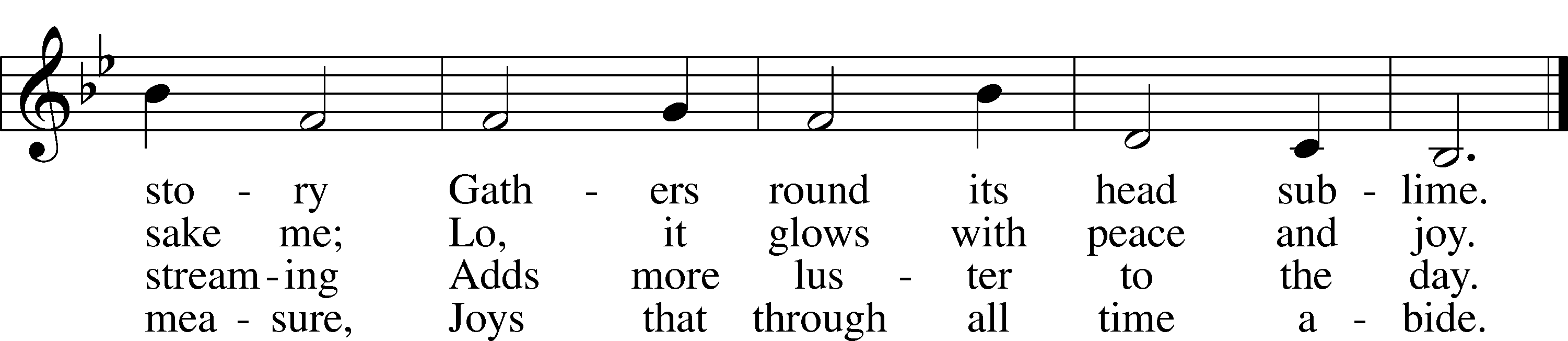 Text: John Bowring, 1792–1872
Tune: Ithamar Conkey, 1815–67
Text and tune: Public domainClosing Hymn “Jesus, I Will Ponder Now”	# 440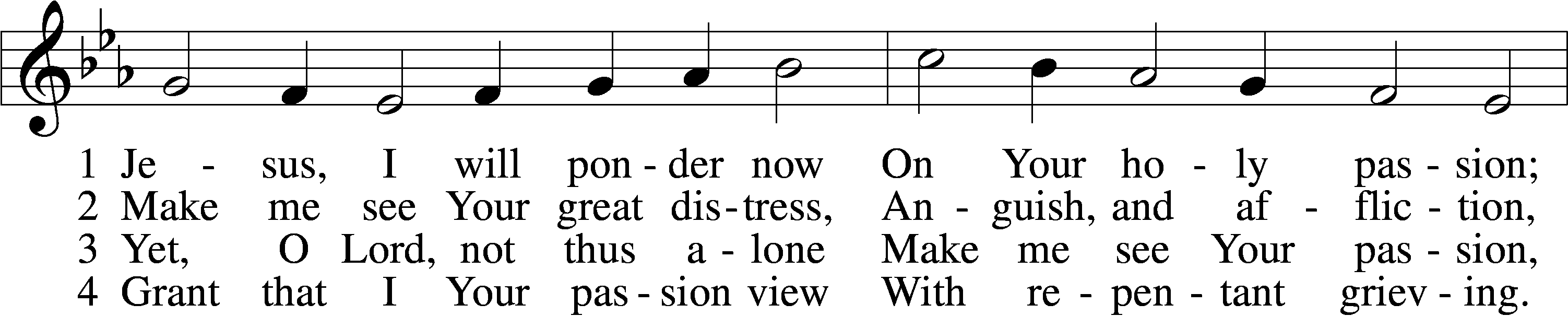 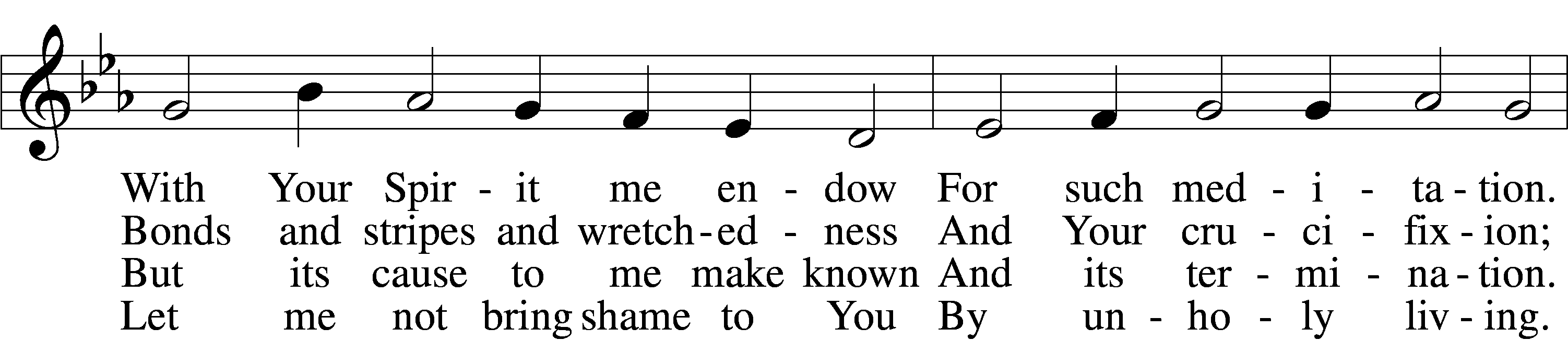 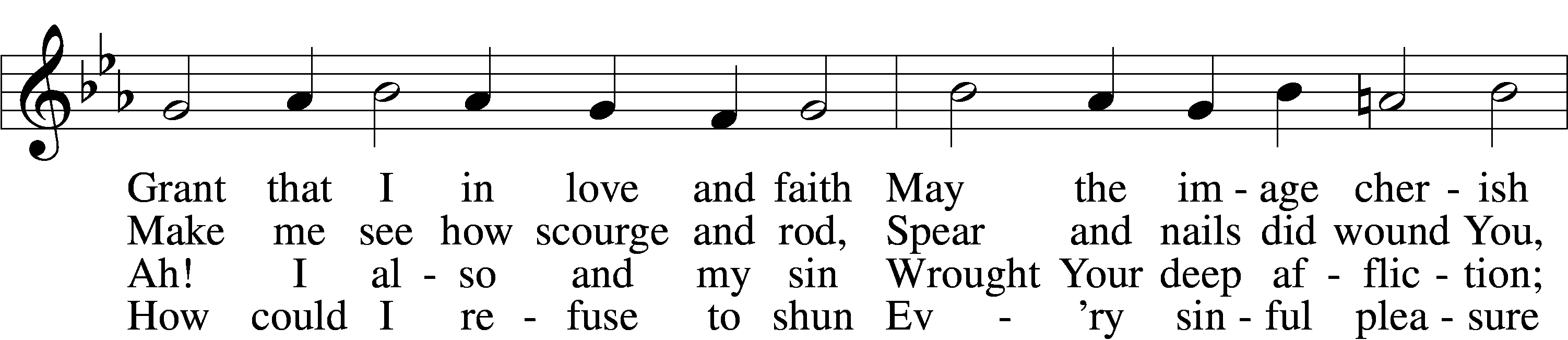 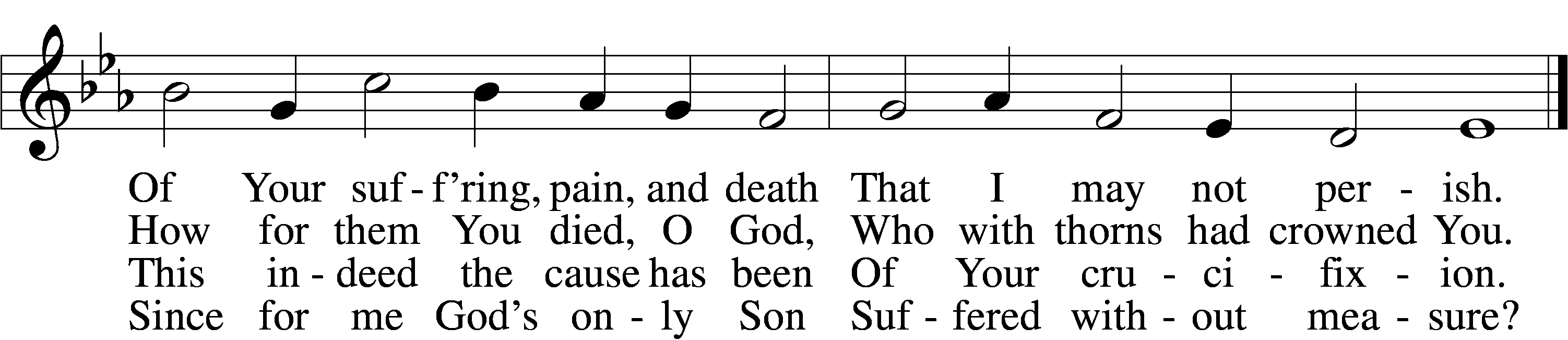 5	If my sins give me alarm
    And my conscience grieve me,
Let Your cross my fear disarm;
    Peace of conscience give me.
Help me see forgiveness won
    By Your holy passion.
If for me He slays His Son,
    God must have compassion!6	Graciously my faith renew;
    Help me bear my crosses,
Learning humbleness from You,
    Peace mid pain and losses.
May I give You love for love!
    Hear me, O my Savior,
That I may in heav’n above
    Sing Your praise forever.Text: Sigismund von Birken, 1626–81; tr. August Crull, 1845–1923, alt.
Tune: Melchior Vulpius, c. 1570–1615
Text and tune: Public domain